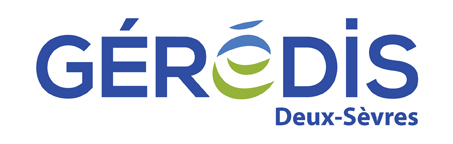 Nous vous demandons d’accorder la plus grande attention à renseigner ce document. La qualité des éléments que vous nous communiquez (description du projet, localisation, plans…) est garante de l'élaboration de la solution technique de raccordement conforme à votre demande. Toute imprécision est de nature à allonger les délais de traitement de la demande.Si, sur le même site que votre projet, vous souhaitez raccorder une installation de production électrique en vue de revendre tout ou partie de l’électricité produite, vous devez faire une autre demande de raccordement par l’intermédiaire du formulaire de raccordement pour une installation de production correspondant à votre projet. Ces formulaires sont disponibles sur le site internet de GEREDIS Deux-Sèvres : www.geredis.frPour toute information complémentaire, veuillez contacter l’Accueil Raccordement de GEREDIS Deux-Sèvres dont dépend le point de livraison. Les coordonnées de ces accueils sont disponibles sur le site internet de GEREDIS Deux-Sèvres www.geredis.frLa proposition de raccordement (devis) qui découlera des informations communiquées deviendrait caduque si le descriptif du projet évoluait. Le cas échéant, vous vous engagez à nous transmettre  toute modification de votre opération, afin de nous permettre de les prendre en considération.A : Documents constitutifs d’une demande de raccordementLes documents suivants sont indispensables à l’instruction de votre dossier :le présent document complété et signé par vos soinsun extrait Kbis de votre sociétéun plan de situation (échelle 1/25000ème ou 1/10000ème, recommandée) avec :l’identification des limites de la parcelle concernée.un plan de masse de l’opération (échelle 1/200ème ou 1/500ème) avec :l’emplacement du poste de livraison (le raccordement de référence correspond à un emplacement en limite de propriété)si votre projet nécessite une Autorisation d’Urbanisme, joindre une copie de l’Autorisation d’Urbanisme accordée, en cours de validitéPermis de Construire, Déclaration préalable, Permis d'Aménager, par exemple.B : Intervenants du projetC : Identification et localisation du projetLe projet nécessite-t-il une autorisation d’urbanisme : Oui (transmettre une copie de l’autorisation d’urbanisme)	 Non Existe-t-il d'autres points de livraison sur le site ?	 Oui	 NonL'installation est-elle située sur une ZAC? 	 Oui	 NonD : Calendrier du Projet E : Description détaillée du projetE1 : Nature du projetPrécisez la nature de votre projet :		Nouveau raccordement (principal)			 Avec alimentation de secours			 Sans alimentation de secoursPrécisez votre demande en remplissant le cadre E2, puis les cadres E5 à E8.		Modification de raccordement existant		Précisez votre demande en remplissant le cadre E3.		Ajout d’une alimentation de secours sur votre raccordement existantPrécisez votre demande en remplissant le cadre E4.E2 : Puissance pour un raccordement neufLa puissance de raccordement se déduit de l’intensité maximale que l’utilisateur souhaite soutirer au réseau public de distribution. C’est un des paramètres déterminants qui permet à GEREDIS Deux-Sèvres de mener les études techniques nécessaires au raccordement.Si, à l’avenir, les besoins de puissance dépassaient cette puissance de raccordement, les éventuels travaux d’adaptation du réseau desservant l’Installation seraient à votre charge.E3 : Modification de raccordementÀ  ne remplir qu’en cas de demande de modification : E4 : Ajout d’une alimentation de secoursÀ remplir lors d’un ajout d’alimentation de secours : E5 : Importance de la localisation des éléments de votre raccordementGEREDIS DEUX-SÈVRES vous précise que le poste de livraison doit être accessible 24 h sur 24 h par son personnel, sans franchissement d’accès contrôlé.Selon le référentiel technique de GEREDIS Deux-Sèvres, le raccordement de référence de votre installation prévoit le poste de livraison en limite de propriété.À votre demande, GEREDIS DEUX-SÈVRES étudie la possibilité de réaliser le déport du poste de livraison à l’intérieur du site. GEREDIS DEUX-SÈVRES vous précise alors que le montant des travaux dans le domaine privé est à votre charge et ne bénéficie pas de la réfaction sur le coût du raccordement de votre installation.Cocher la configuration que vous souhaitez :Il est indispensable que vous localisiez le poste de livraison sur le plan de masse de votre opération, que vous nous fournirez.Si vous souhaitez un raccordement différent du raccordement de référence : E6 : Précisions sur les appareils électriques de votre installationLa liste suivante nous permettra d'identifier le type d'appareil que comporte votre installation. Certains de ces appareils présentant des caractéristiques particulières, il est important de les identifier pour apporter à votre projet la solution de raccordement la plus adaptée et ainsi garantir la qualité de votre alimentation électrique.E7 : Informations complémentairesG : Validation des informationsH : Comment nous retourner vos documents ?Les données à caractère personnel recueillies dans le présent document sont nécessaires à l’établissement et l’exécution du Contrat et sont par conséquent obligatoires. Elles font l’objet d’un traitement informatique dont le responsable est GEREDIS – DRCAM. Ce traitement a pour finalités : i) la détermination des conditions techniques et financières de raccordement, ii) l’élaboration,  l’exécution,  la gestion du contrat de raccordement et d’accès au réseau, iii) le recouvrement, la gestion des réclamations et du contentieux afférent au contrat, iv) ainsi que le suivi des usagers, l’établissement des indicateurs de qualité et de continuité.Les destinataires des données sont, au sein de GEREDIS Deux-Sèvres, les directions opérationnelles concernées, étant entendu que les données nécessaires aux Prestataires de GEREDIS (envois postaux, sous-traitance de tout ou partie de la Prestation, recouvrement, contentieux) leur sont communiquées. Dans les conditions de la règlementation applicable, elles sont également communiquées à l’Acheteur désigné pour les producteurs, au Fournisseur d’énergie électrique de leur choix pour les consommateurs, ainsi qu’à toute autorité, administration et organisme ayant à en connaître au vu de la règlementation applicable.Les données sont conservées pour toute la durée du Contrat augmentée d’une durée de 5 ans.  Conformément à la loi "informatique et libertés" du 6 janvier 1978 modifiée, et au Règlement européen sur la protection des Données applicable à compter du 25 mai 2018, vous disposez d’un droit d’accès, de rectification, de portabilité, d’effacement des données ou de limitation du traitement, à exercer auprès du délégué à la protection des données désigné par GEREDIS, en écrivant au siège social ou bien à l’adresse suivante: Protectiondesdonnees@geredis.fr. Le cas échéant il est possible d’adresser toute réclamation auprès de la CNIL - 3 Place de Fontenoy - TSA 80715 - 75334 PARIS CEDEX 07 -  www.cnil.frRésuméCe document fait partie des éléments constitutifs du dossier de demande de raccordement. Il présente les différentes fiches techniques à remplir dans le cadre d’une demande de raccordement d'une installation de consommation de plus de 250 kVA sur le réseau public de distribution HTA géré par GEREDIS Deux-Sèvres.Le dossier de demande de raccordement permet à GEREDIS Deux-Sèvres d’effectuer l’étude de raccordement de l’Installation et d’établir une proposition de raccordement au demandeur.Historique du document : D-R3-SU-106-3Historique du document : D-R3-SU-106-3Historique du document : D-R3-SU-106-3Nature de la modificationIndiceDate de publicationCréation suite évolution du processus (remplacement de D-GR2-SU-005-26)A28/09/2018Le Demandeur du raccordementC'est le bénéficiaire du raccordement. Il est le destinataire de la proposition de raccordement, sauf s’il a mandaté un tiers habilité.Le Demandeur du raccordementC'est le bénéficiaire du raccordement. Il est le destinataire de la proposition de raccordement, sauf s’il a mandaté un tiers habilité.Le Demandeur du raccordementC'est le bénéficiaire du raccordement. Il est le destinataire de la proposition de raccordement, sauf s’il a mandaté un tiers habilité.Le Demandeur du raccordementC'est le bénéficiaire du raccordement. Il est le destinataire de la proposition de raccordement, sauf s’il a mandaté un tiers habilité.NOM - PrénomDans le cas d’une société,Dans le cas d’une collectivité,Raison Sociale :      N° de SIRET :      Le cas échéant, représenté par      ,dûment habilité à cet effetRéférence CHORUS :      N°SIRET :      Code service :      Code engagement :      Raison Sociale :      N° de SIRET :      Le cas échéant, représenté par      ,dûment habilité à cet effetRéférence CHORUS :      N°SIRET :      Code service :      Code engagement :      Raison Sociale :      N° de SIRET :      Le cas échéant, représenté par      ,dûment habilité à cet effetRéférence CHORUS :      N°SIRET :      Code service :      Code engagement :      N° et nom de la voieCode postal - CommuneTéléphoneMobileAdresse Mail Adresse d’envoi de la proposition, N° et nom de la voieCode postal - Communesi différente de l’adresse ci-dessus si différente de l’adresse ci-dessus si différente de l’adresse ci-dessus Adresse d’envoi de la proposition, N° et nom de la voieCode postal - CommuneTiers habilitéIl s’agit d’un fournisseur d’électricité, d’un autre professionnel (installateur, bureau d‘étude…), voire d’un particulier.Tiers habilitéIl s’agit d’un fournisseur d’électricité, d’un autre professionnel (installateur, bureau d‘étude…), voire d’un particulier.Tiers habilitéIl s’agit d’un fournisseur d’électricité, d’un autre professionnel (installateur, bureau d‘étude…), voire d’un particulier.Tiers habilitéIl s’agit d’un fournisseur d’électricité, d’un autre professionnel (installateur, bureau d‘étude…), voire d’un particulier.Le demandeur du raccordement a-t-il habilité un tiers ?   Non	 OuiSi oui, merci de renseigner les éléments suivants : Le tiers dispose d’une autorisation (elle permet au tiers d’exprimer la demande de raccordement auprès de GEREDIS Deux-Sèvres, de prendre connaissance des informations relatives au raccordement objet de cette autorisation). Le tiers dispose d’un mandat (il permet d’habiliter un tiers pour agir au nom et pour le compte du demandeur. Dans ce cas, l’interlocuteur de GEREDIS Deux-Sèvres est le mandataire). Dans le cadre de ce mandat, pour la construction décrite dans ce formulaire, le demandeur du raccordement donne pouvoir au tiers habilité de : signer en son nom et pour son compte la proposition de raccordement, celle-ci étant rédigée au nom du : Mandant  Mandataire au nom et pour le compte du Mandant procéder en son nom aux règlements financiers relatifs au raccordement.Une copie du mandat ou de l’autorisation doit être jointe à ce formulaire de demande de raccordement.Le demandeur du raccordement a-t-il habilité un tiers ?   Non	 OuiSi oui, merci de renseigner les éléments suivants : Le tiers dispose d’une autorisation (elle permet au tiers d’exprimer la demande de raccordement auprès de GEREDIS Deux-Sèvres, de prendre connaissance des informations relatives au raccordement objet de cette autorisation). Le tiers dispose d’un mandat (il permet d’habiliter un tiers pour agir au nom et pour le compte du demandeur. Dans ce cas, l’interlocuteur de GEREDIS Deux-Sèvres est le mandataire). Dans le cadre de ce mandat, pour la construction décrite dans ce formulaire, le demandeur du raccordement donne pouvoir au tiers habilité de : signer en son nom et pour son compte la proposition de raccordement, celle-ci étant rédigée au nom du : Mandant  Mandataire au nom et pour le compte du Mandant procéder en son nom aux règlements financiers relatifs au raccordement.Une copie du mandat ou de l’autorisation doit être jointe à ce formulaire de demande de raccordement.Le demandeur du raccordement a-t-il habilité un tiers ?   Non	 OuiSi oui, merci de renseigner les éléments suivants : Le tiers dispose d’une autorisation (elle permet au tiers d’exprimer la demande de raccordement auprès de GEREDIS Deux-Sèvres, de prendre connaissance des informations relatives au raccordement objet de cette autorisation). Le tiers dispose d’un mandat (il permet d’habiliter un tiers pour agir au nom et pour le compte du demandeur. Dans ce cas, l’interlocuteur de GEREDIS Deux-Sèvres est le mandataire). Dans le cadre de ce mandat, pour la construction décrite dans ce formulaire, le demandeur du raccordement donne pouvoir au tiers habilité de : signer en son nom et pour son compte la proposition de raccordement, celle-ci étant rédigée au nom du : Mandant  Mandataire au nom et pour le compte du Mandant procéder en son nom aux règlements financiers relatifs au raccordement.Une copie du mandat ou de l’autorisation doit être jointe à ce formulaire de demande de raccordement.Le demandeur du raccordement a-t-il habilité un tiers ?   Non	 OuiSi oui, merci de renseigner les éléments suivants : Le tiers dispose d’une autorisation (elle permet au tiers d’exprimer la demande de raccordement auprès de GEREDIS Deux-Sèvres, de prendre connaissance des informations relatives au raccordement objet de cette autorisation). Le tiers dispose d’un mandat (il permet d’habiliter un tiers pour agir au nom et pour le compte du demandeur. Dans ce cas, l’interlocuteur de GEREDIS Deux-Sèvres est le mandataire). Dans le cadre de ce mandat, pour la construction décrite dans ce formulaire, le demandeur du raccordement donne pouvoir au tiers habilité de : signer en son nom et pour son compte la proposition de raccordement, celle-ci étant rédigée au nom du : Mandant  Mandataire au nom et pour le compte du Mandant procéder en son nom aux règlements financiers relatifs au raccordement.Une copie du mandat ou de l’autorisation doit être jointe à ce formulaire de demande de raccordement.Personne ou société autorisée ou mandatéeLe cas échéant, représenté parM. ou Mme      dûment habilité(e) à cet effetM. ou Mme      dûment habilité(e) à cet effetM. ou Mme      dûment habilité(e) à cet effetN° et nom de la voieCode postal - CommuneTéléphoneMobileAdresse Mail L'interlocuteur techniqueC'est l'électricien ou un représentant du bureau d'étude chargé de l'installation électrique de l'opération.L'interlocuteur techniqueC'est l'électricien ou un représentant du bureau d'étude chargé de l'installation électrique de l'opération.L'interlocuteur techniqueC'est l'électricien ou un représentant du bureau d'étude chargé de l'installation électrique de l'opération.L'interlocuteur techniqueC'est l'électricien ou un représentant du bureau d'étude chargé de l'installation électrique de l'opération.NOM - PrénomDans le cas d’une société,Raison SocialeN° et nom de la voieCode postal - CommuneTéléphoneMobileAdresse Mail Dénomination du siteRaison socialeN° de SIRETAdresse précise du poste de livraison (n°et nom de la voie)Code postal - CommuneFormat : JJ/MM/AAAADate souhaitée de mise en exploitation du raccordementDate envisagée de mise en service de vos installationsPuissance de raccordement demandée (en kW)Puissance de secours demandée (en kW) uniquement si alimentation de secoursIdentifiant du point de livraison existantN° PDC / PADT :       Nature de la modification		Augmentation de puissance		Puissance de raccordement demandée (en kW) :      		AutreDétail de la modification de raccordement demandéeIdentifiant du point de livraison existantN° PDC / PADT :       Puissance de secours demandée(en kW)Raccordement de référence Autre Configuration Le poste de livraison est accessible depuis le domaine public sans franchissement d’accès contrôlé.Le poste de livraison est intégré dans le bâtiment par exemple. Vous devrez garantir l’accès permanent au poste de livraison au personnel de GEREDIS Deux-SèvresIndiquez la distance entre le point de pénétration souhaité pour votre raccordement et le poste de livraisond =        mètres Souhaitez-vous réaliser la tranchée en domaine privé, et fournir le(s) fourreau(x). Le diamètre des fourreaux sera précisé dans la convention de raccordement. Oui (recommandé)   NonNombre de transformateurs HTA/BTPuissance des transformateurs en kVA		       kVAPrésence d’autoproduction	 Oui 	 NonPrésence de process utilisant la force motrice(compression des fluides, pompage, froid, climatisation, robotique, machine-outil, chaîne de fabrication, transport, levage, sciage, laminage, forage…)	 Oui 	 Non	Si Oui, puissance totale de la force motrice (en kVA) :      Présence de process de chauffage industriel(chaudières électriques, appareils de chauffage (résistance, câbles)…)	 Oui 	 Non	Si Oui, puissance totale des process « chauffage industriel » (en kVA) :      Présence de process de type électrochimie(électrolyse…)	 Oui 	 Non	Si Oui, puissance totale des process « électrochimie »(en kVA) :      Présence de process de type électrothermie(fours à induction à fréquence industrielle, fours à induction à haute fréquence, fours à arc à courant alternatif, fours à arc à courant continu, chauffage micro-ondes, fours à résistance...) 	 Oui 	 Non	Si Oui, puissance totale des process « électrothermie »(en kVA) :      Présence de process de type soudage	 Oui 	 Non	Si Oui, puissance totale des process « soudage »(en kVA) :      Présence de process de type broyage(broyeur concasseur...)	 Oui 	 Non	Si Oui, puissance totale des process « broyage »(en kVA) :      Présence de process de type traction électrique(tramway, sous-station SNCF...)	 Oui 	 Non	Si Oui, puissance totale des process « traction électrique » (en kVA) :      Présence d'autres usages perturbateurs(éclairage à décharge, éclairage générant des harmoniques...)	 Oui 	 Non	Si Oui, puissance totale des autres usages perturbateurs(en kVA) :      Compléments sur l’activité et les usages prévusF : Délai de réalisation des travaux de raccordementLes délais de réalisation du  raccordement sont, à titre indicatif de 7 mois pour un raccordement nécessitant la construction de réseau Ces délais précités peuvent varier en fonction de l’importance des travaux à réaliser. Ils débutent à compter de la réception de votre accord sur la proposition de raccordement.F : Délai de réalisation des travaux de raccordementLes délais de réalisation du  raccordement sont, à titre indicatif de 7 mois pour un raccordement nécessitant la construction de réseau Ces délais précités peuvent varier en fonction de l’importance des travaux à réaliser. Ils débutent à compter de la réception de votre accord sur la proposition de raccordement.Fonction :Signature :Date :Signature :Par courrier :Par courriel :GEREDIS DEUX-SÈVRESCS 18840 – 79028 NIORT CEDEXaccueil-grd@geredis.fr